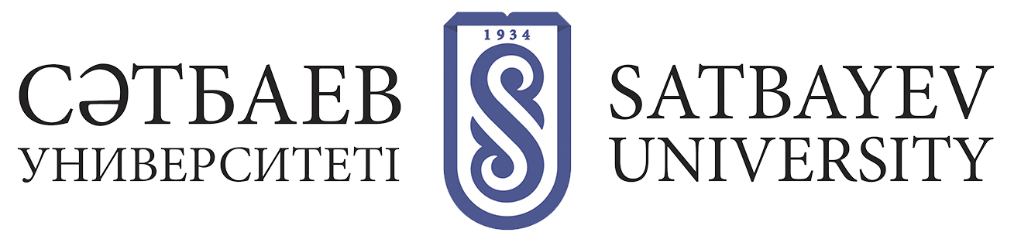 Контакты институтов и наименование ОПИнститут геологии и нефтегазового дела им. К.Турысова Дирекция института: Главный учебный корпус (ГУК), ауд. 325, 8 (727) 320 40 31, 8 (727) 292 79 62.Директор Сыздыков Аскар ХамзаевичЗаместитель директора Нарбаев МарсОбразовательные программы:8D07205 Геология и разведка месторождений твердых полезных ископаемых;8D07206 Геология нефти и газа;8D05202 Гидрогеология и инженерная геология;8D07202 Нефтяная инженерия;8D07104 Нефтегазовая и рудная геофизика;8D07109 Инновационные технологии и новые неорганические материалы;8D05201 Биоэкологическая инженерия;8D07107 Химическая инженерия углеводородных соединений;8D07108 Основные процессы синтеза и производства новых органических и полимерных материалов.Горно-металлургический институт им. О. БайконуроваДирекция института: 232 Горно-металлургический корпус (ГМК), ауд. 232, 8 (727) 320 40 45.Директор Рысбеков Канай БахытовичЗаместитель директора Айтенов Кенесбай ЖолдасбаевичОбразовательные программы:8D07306 Геопространственная цифровая инженерия;8D07203 Горная инженерия;8D07204 Металлургическая инженерия; 8D07201 Обогащение полезных ископаемых; 8D07204 Металлургическая инженерия;8D07103 Материаловедение и инженерия;8D05301 Прикладная и инженерная физика.Институт автоматики и информационных технологийДирекция института: Главный учебный корпус (ГУК), ауд. 513, 8 (727) 320 40 44, +7 (727) 320 41 34.Директор Ускенбаева Раиса КабиевнаЗаместитель директора Кальпеева Жулдыз Бейшеналиевна Образовательные программы:8D06101 Software Engineering;8D06102 Machine Learning & Data Science;8D06201 Телекоммуникация;8D07101 Автоматизация и роботизация;8D06103 Management Information Systems;8D06105 Системы информационной безопасности;8D07105 Биомедицинская инженерия;8D07106 Робототехника и мехатроника.Институт Энергетики и машиностроенияДирекция института: Машиностроительный корпус (МСК), ауд. 27, 8 (727) 320 40 36.Директор Елемесов Касым КоптлеуовичЗаместитель директора Басканбаева Динара ДжумабаевнаОбразовательные программы:8D07112 Электроэнергетика;8D06104- Кибернетика и искусственный интеллект;8D07111 Цифровизация машиностроительного производства; 8D07113 Аддитивное производство;8D07102 Аддитивное производство;8D07110 Цифровая инженерия машин и оборудования.Институт архитектуры и строительстваДирекция института: Малый учебный корпус (МУК), ауд. 202, 8 (727) 320 41-37.Директор Куспангалиев Болат УрайхановичЗаместитель директора Жұмаділова Жанар ОразбекқызыОбразовательные программы:8D07302 Архитектура и градостроительство;8D07303 Строительство и производство строительных материалов и конструкций;8D07304 Инженерные системы и сети.Институт управления проектамиДирекция института: Главный учебный корпус (ГУК), ауд. 415, 8 (727) 320 40 91.Директор Амралинова Бакытжан БазарбековнаЗаместитель директора Абенова Майра ХомаровнаОбразовательные программы:8D04101 Управление проектами;8D04102 Менеджмент;8D11301Транспортные услуги.